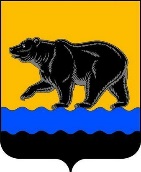 ГЛАВА ГОРОДА НЕФТЕЮГАНСКАПОСТАНОВЛЕНИЕот 29.11.2022										   № 102г.НефтеюганскОб утверждении списка граждан города Нефтеюганска, представленных к награждению знаком «За вклад в развитие добровольческой (волонтёрской) деятельности на территории города Нефтеюганска»В соответствии с Положением о наградах и почётном звании муниципального образования город Нефтеюганск, утвержденным решением Думы города Нефтеюганска от 31.10.2016 № 30-VI, принимая во внимание решение комиссии по наградам при главе города Нефтеюганска (протокол                       от 22.11.2022 № 3), постановляю:1.Утвердить список граждан города Нефтеюганска, представленных                           к награждению знаком «За вклад в развитие добровольческой (волонтёрской) деятельности на территории города Нефтеюганска», согласно приложению                           к постановлению.2.Департаменту образования и молодёжной политики администрации города Нефтеюганска (Скокова Н.А.) организовать торжественное мероприятие по вручению знака «За вклад в развитие добровольческой (волонтёрской) деятельности на территории города Нефтеюганска» в срок до 05.12.2022.3.Департаменту по делам администрации города (Журавлев В.Ю.)  разместить постановление на официальном сайте органов местного самоуправления города Нефтеюганска в сети Интернет.4.Контроль исполнения постановления возложить на заместителя главы города А.В.Пастухова.Глава города Нефтеюганска 			                                                 Э.Х.БугайПриложение к постановлениюглавы города от 29.11.2022 № 102Список граждан города Нефтеюганска, представленных к награждению знаком«За вклад в развитие добровольческой (волонтёрской) деятельности на территории города Нефтеюганска»1.Байрамбекова Фатима Мажудовна, сторож общества с ограниченной ответственностью «СервисЭнерго».2.Васильева Татьяна Сергеевна, специалист по работе с молодежью муниципального автономного учреждения «Центр молодежных инициатив».3.Ганиев Артур Тагирович, изолировщик труб на линии общества с ограниченной ответственностью «ЮКОРТ».4.Завьялова Татьяна Николаевна, председатель местной общественной организации по защите прав и интересов граждан города Нефтеюганска «Общество старожилов».5.Зияев Борис Борисович, директор общества с ограниченной ответственностью «СССР».6.Кленина Наталия Викторовна, индивидуальный предприниматель Н.В.Кленина.7.Куликова Наталья Алексеевна, индивидуальный предприниматель Н.А.Куликова.8.Могутов Илья Сергеевич, учитель муниципального бюджетного общеобразовательного учреждения «Средняя общеобразовательная школа № 10 с углубленным изучением отдельных предметов».9.Новосилецкий Андрей Русланович, учащийся муниципального бюджетного общеобразовательного учреждения «Средняя общеобразовательная школа № 8».10.Овсепян Владимир Серопович, учащийся муниципального бюджетного общеобразовательного учреждения «Средняя общеобразовательная школа № 9».11.Паршкина Валентина Николаевна, заместитель директора по учебно-воспитательной работе муниципального бюджетного общеобразовательного учреждения «Средняя общеобразовательная школа № 8».12.Тимкин Евгений Леонидович, член Молодежного парламента при Думе города Нефтеюганска седьмого созыва.13.Ханларов Мовлам Ровшан оглы, индивидуальный предприниматель Ханларов Мовлам Ровшан оглы.14.Чурбанов Тимофей Юрьевич, учащийся муниципального бюджетного общеобразовательного учреждения «Средняя общеобразовательная школа № 3 им. А.А.Ивасенко».